14 октября все 9-классники посетили форум «Найди свой путь к успеху» на базе колледжа НГГТИ. Сопровождала всех 9-классников заместитель директора по воспитательной работе Гутарева В.О.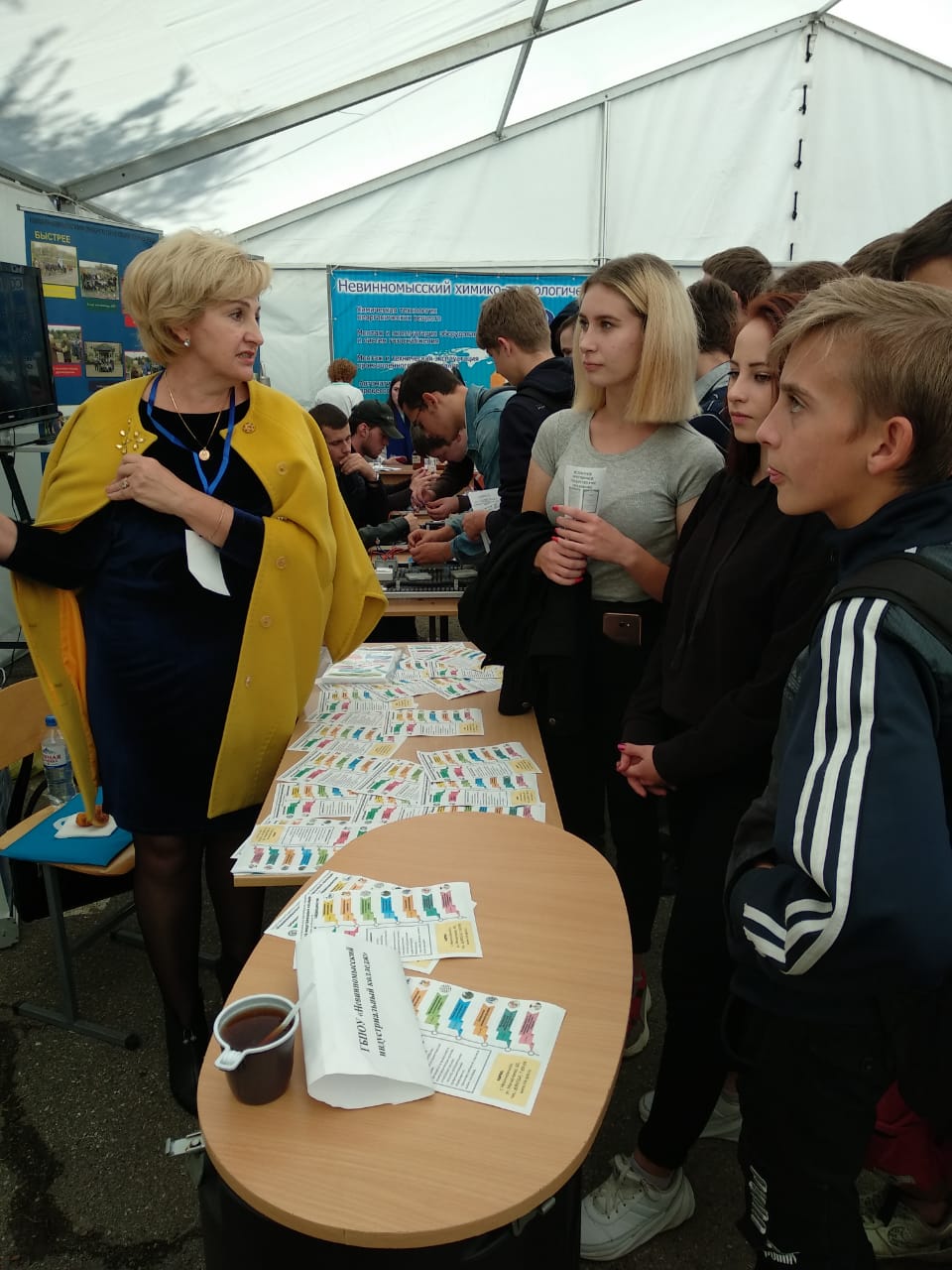 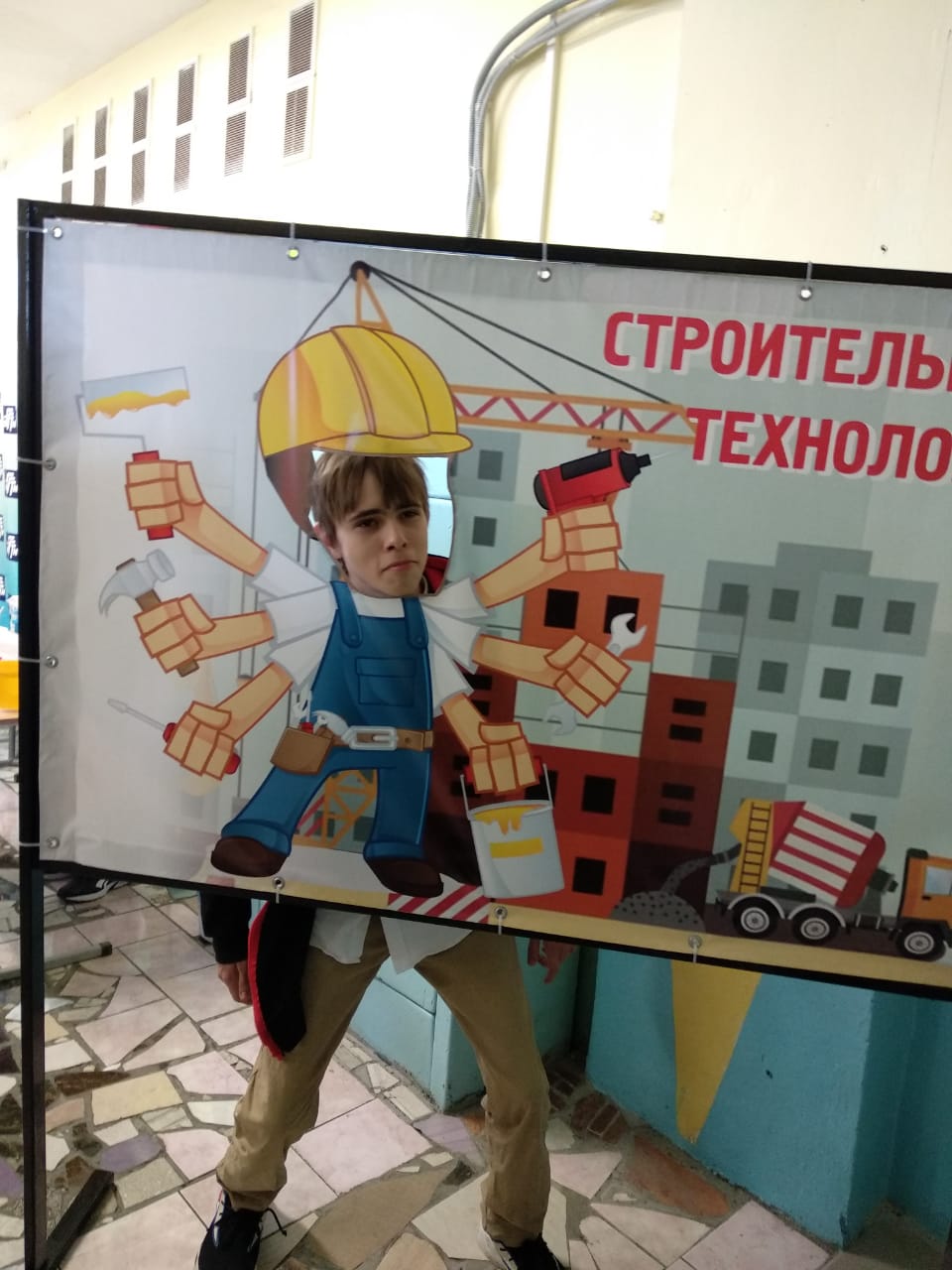 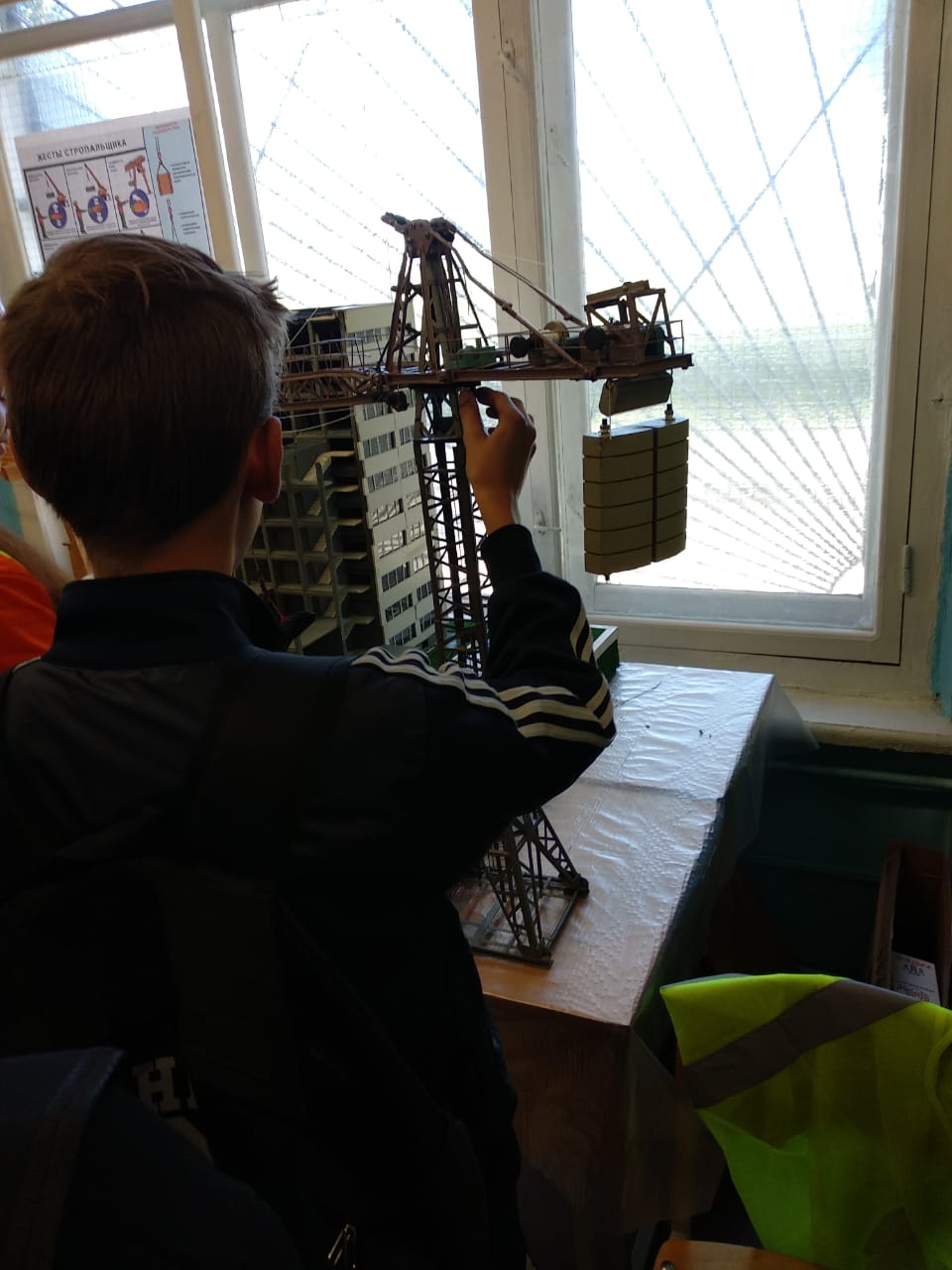 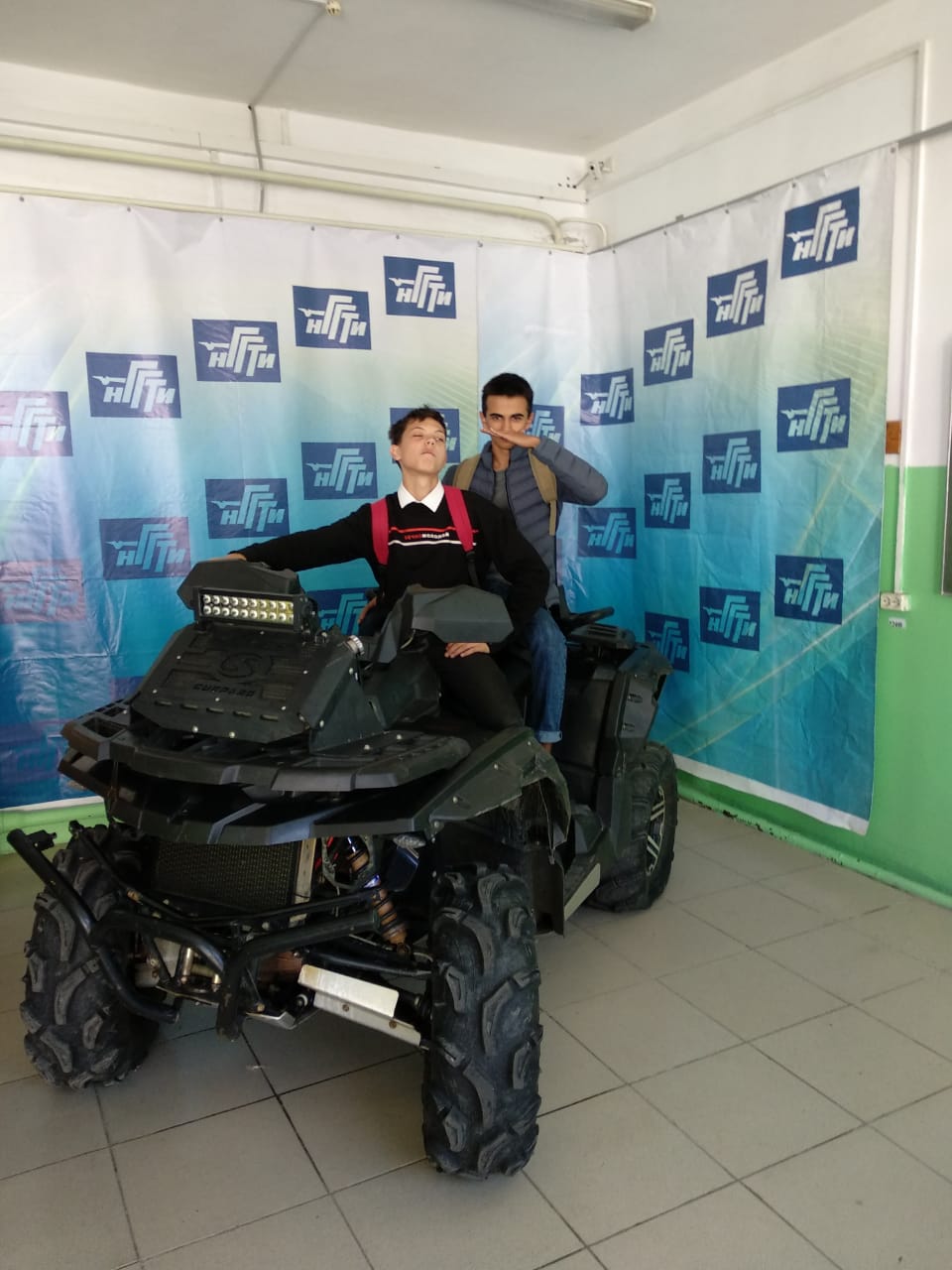 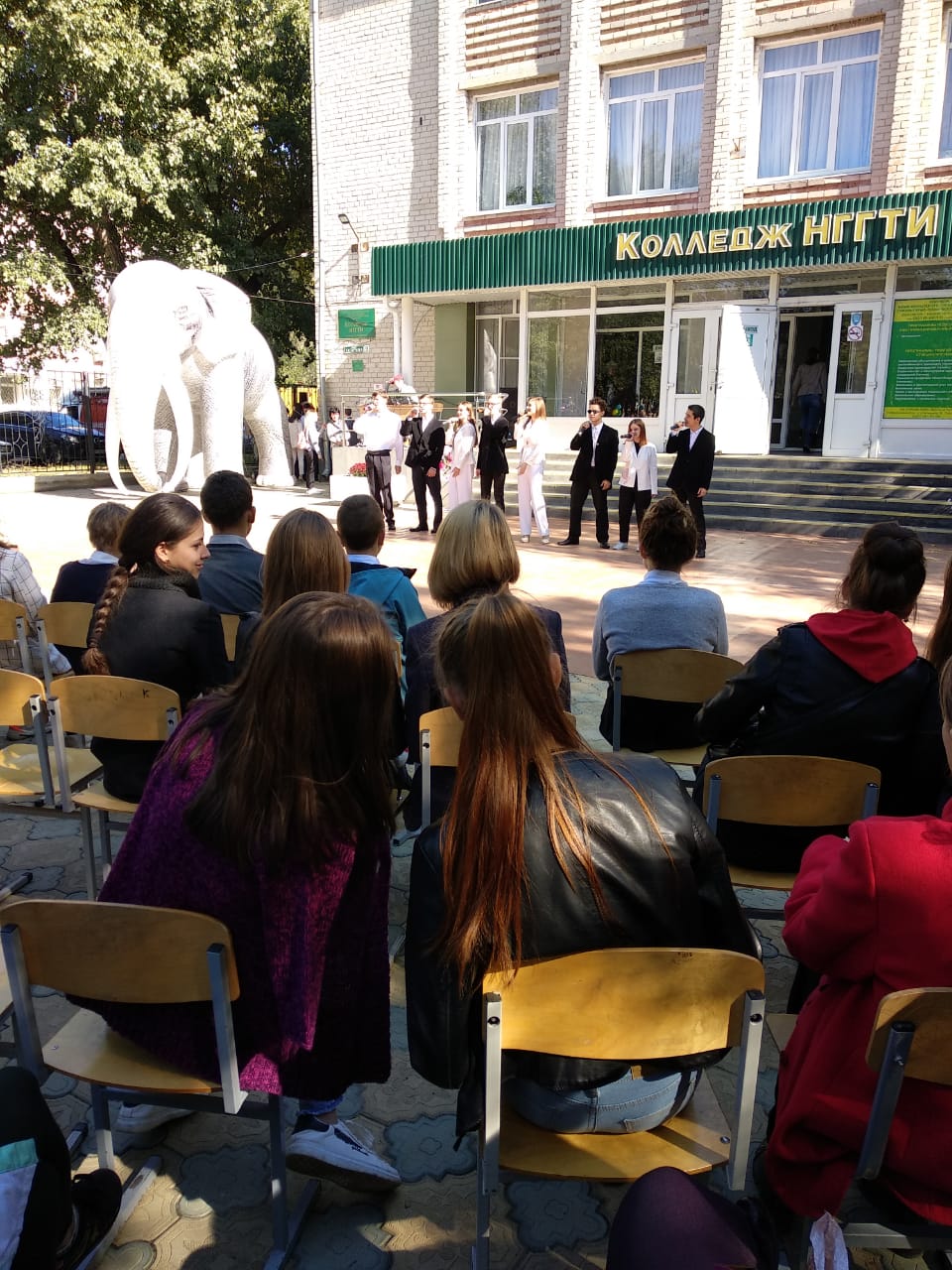 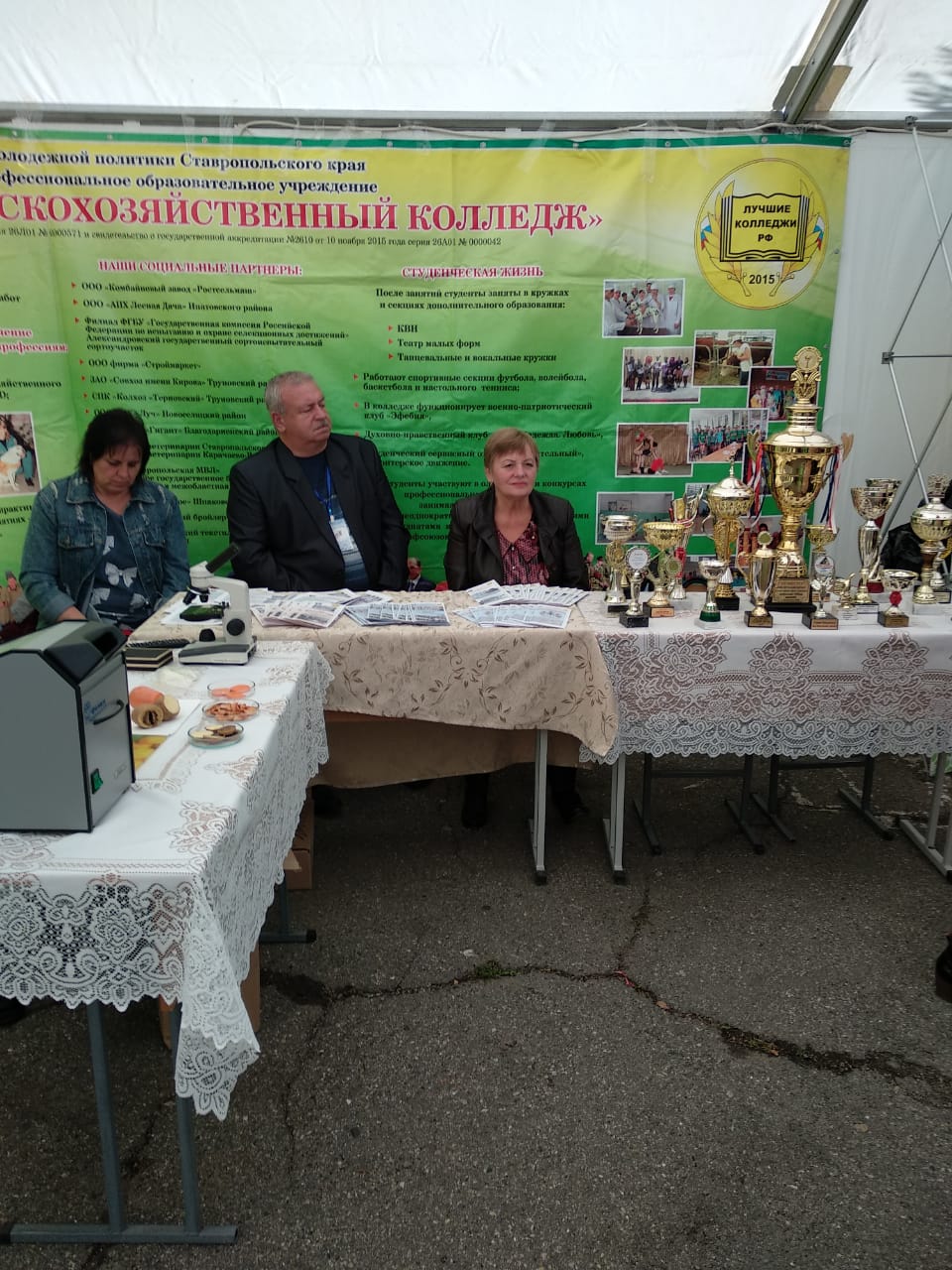 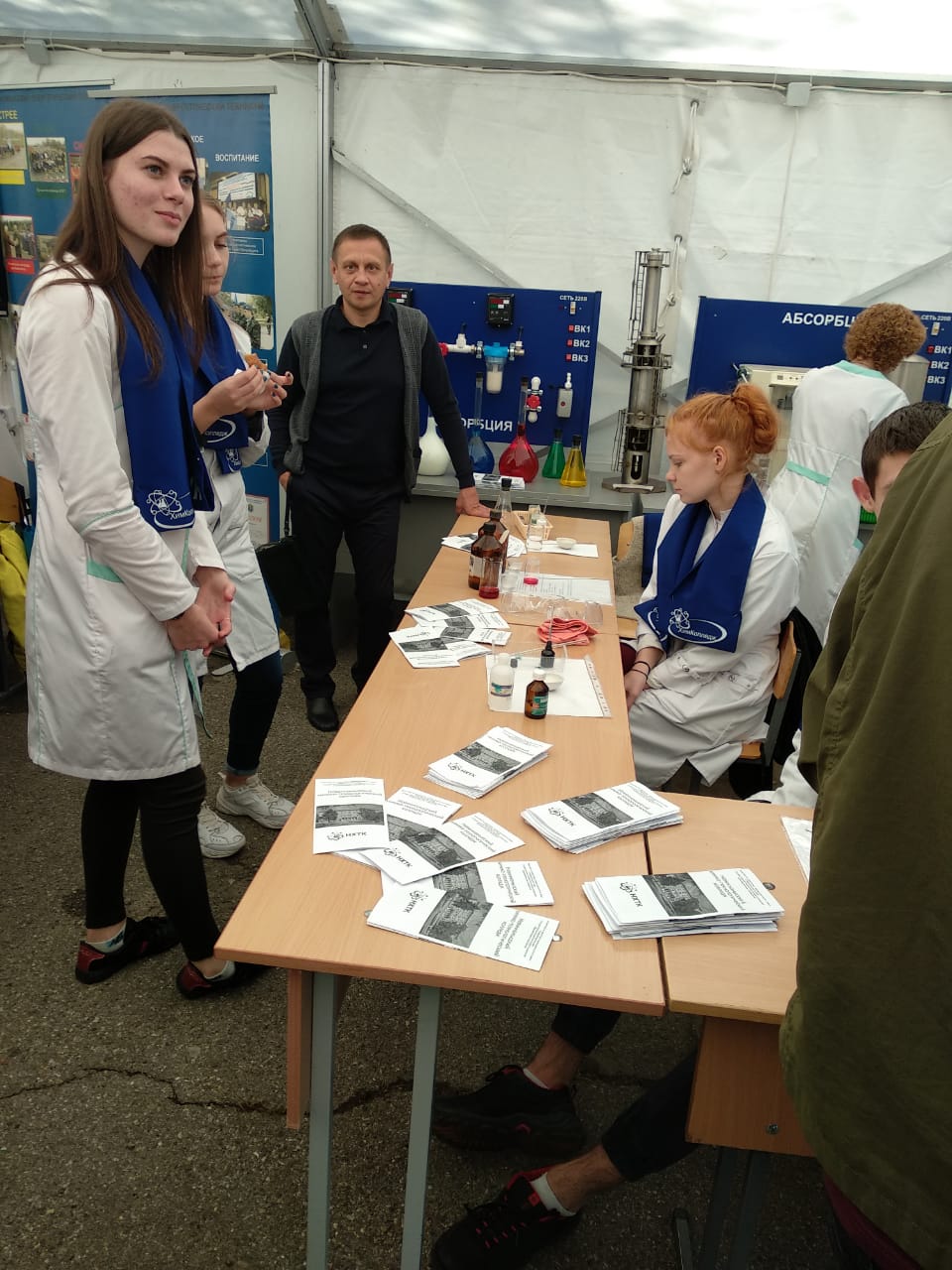 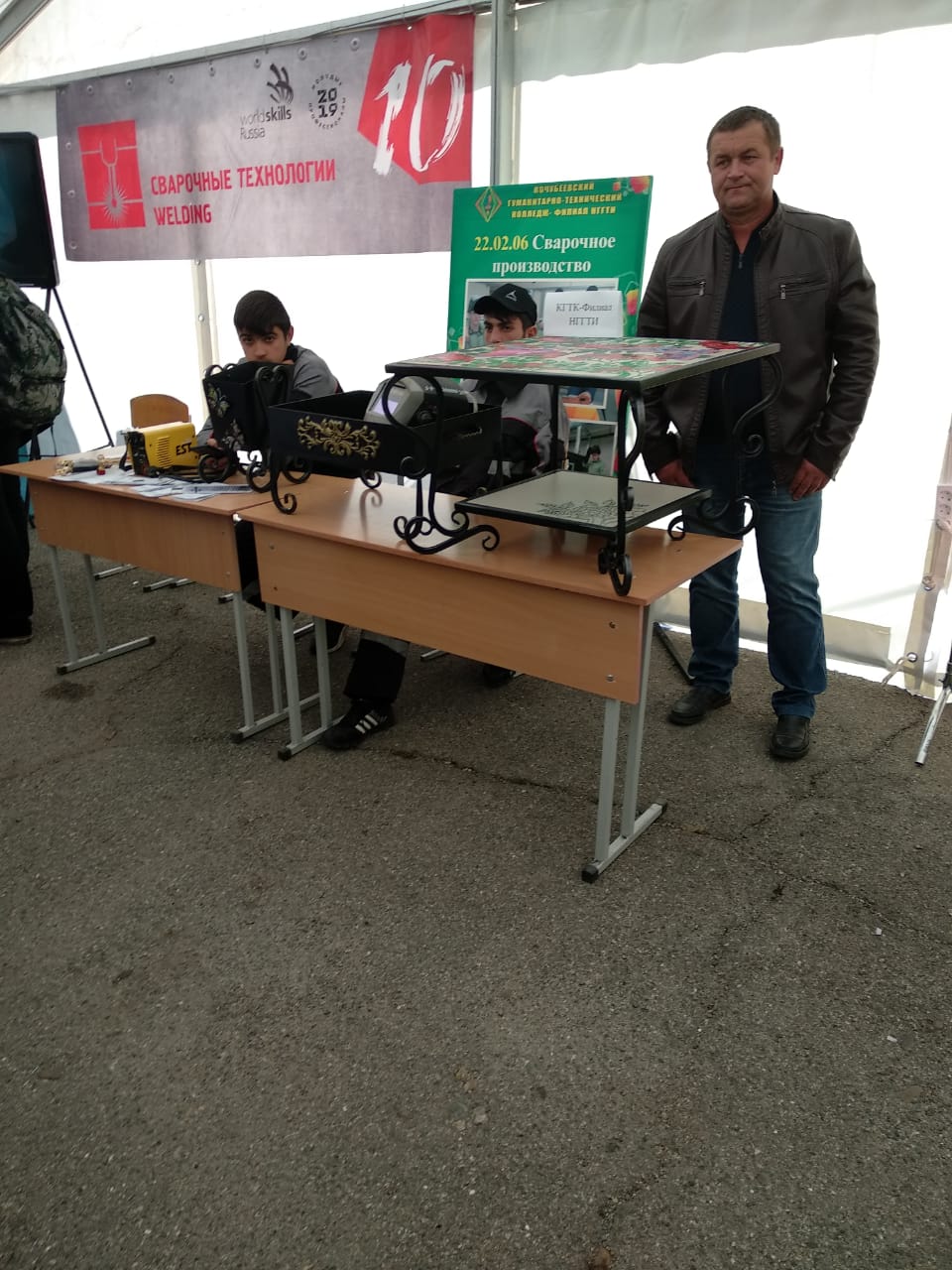 